Jaarverslag 2021Stichting Innovatie en Onderzoek Reumatologie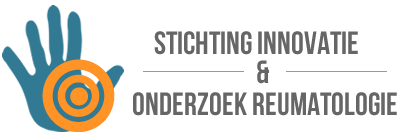 Stichting Innovatie en Onderzoek Friesland  (voorheen Reumazorg Friesland) bestaat sinds 25 september 2015 en is actief als non-profit organisatie met als doel innovatie en onderzoek te stimuleren en uit te voeren op het gebied van het bewegingsapparaat en reumatologische aandoeningen in het bijzonder. Daarnaast heeft de stichting een specifieke focus op fondsenwerving om genoemde innovatie en onderzoek te kunnen laten plaatsvinden.InhoudsopgaveInleidingStichting Innovatie en Onderzoek Reumatologie(voorheen Reumazorg Friesland) bestaat sinds 25 september 2015 en is actief als non-profit organisatie (ANBI stichting) met als doel innovatie en onderzoek te stimuleren en uit te voeren op het gebied van het bewegingsapparaat en reumatologische aandoeningen in het bijzonder. Daarnaast heeft de stichting een specifieke focus op fondsenwerving om genoemde innovatie en onderzoek te kunnen laten plaatsvinden.In dit jaarverslag treft u het verlag van het jaar 2021.Namens het bestuur,Dhr. R. Bos, voorzitterMw. D. Zhang, penningmeesterMw A.M. Schilder, secretarisStichtingDe leden van de stichting worden gevormd door alle leden van de Fryske Reumatologen.De regiomaatschap is werkzaam in Leeuwarden, Drachten en Heerenveen envoeren de administratie van de Stichting. De stichting heeft geen personeel in dienst. Werkzaamheden worden uitgevoerd door de maatschap en personeel in dienst van de maatschap, de kosten hiervan worden doorbelast aan de stichting.De stichting is statutair gevestigd in Leeuwarden.I. Voortgang HandScan registryDe HandScan registry loopt sinds september 2017. In 2021 zouden we de voortgang van het HandScan project gaan presenteren door het organiseren van een symposium. Maar ook in 2021 werden we gedwongen het symposium uit te stellen tot 2022, wederom als gevolg van de pandemie Covid-19.In 2021 hebben we de 2 jaar data geheel handmatig gecontroleerd in EPIC. In September/Oktober was de database geheel compleet en werd de analyse in samenwerking met het LUMC uitgevoerd.Deze data hebben we als artikel aangeboden aan een internationaal tijdschrift. De analyse is samen met een hoogleraar van het LUMC verricht.Het artikel bevat nog geen spannende uitkomsten omdat we vooral onderzoek doen naar de lange termijn kwaliteiten van de HandScan, maar betreft een beschrijving van de opzet van ons onderzoek waar we later aan kunnen gaan refereren.We zijn in overleg over de vervolgstappen ten aanzien van de bruikbaarheid van de HandScan.II. Onderzoek naar Persoonlijk gezondheid omgeving (PGO)Er is een maatschappelijke trend om patienten meer zelfregie te geven. Momenteel is alle gezondheidsdata in bezit van de behandelaren, maar niet in bezit van de patiënt. Middels een persoonlijke gezondheidsomgeving wordt de patiënt eigenaar van zijn medische gegevens en kan ze delen met wie hij/zij wil.De zoektocht naar een geschikte PGO-partner is ook in 2021 nog steeds gaande. Collega Zhang zit in diverse comité’s die zich buigen over de ontwikkelingen op het gebied van PGO’s. Maar een uiteindelijke keuze voor een partner heeft nog niet plaatsgevonden. Wordt dus in 2022 vervolgd.III. Organisatie In de organisatie zijn geen wijzigingen opgetreden. IV. Doelstellingen voor 2022 en verder
Het bestuur wil in 2022Projecten: het HandScan project fase 2 opstartenAmbities: PGO partner treffen en ervaring met het werken met een PGO opdoen